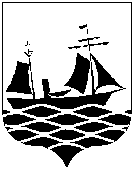 УПРАВЛЕНИЕ ОБРАЗОВАНИЯ АДМИНИСТРАЦИИ Поронайского городского округа. Поронайск, ул. Октябрьская, 76, тел. 4-26-33E-mail: poronaisk@mail.ruНа  №  __________________ от ______________О разработке плана внедренияГТО   ОООРуководителям ООУважаемые руководители!Управление образования на основании распоряжения министерства образования Сахалинской области от 30.03.2015 № 393-ОД рекомендует  в срок до 15 мая 2015 года разработать и утвердить план поэтапного внедрения ВСФК  ГТО в образовательной организации. Утверждённый план  направить в Управление образования на электронный адрес rmk_p@mail.ru  в срок до 15 .05.2015.И. о. начальника Управления образования                                                                Н.Г. АнисоваП.А. Дараева8962580832705.05.2015№  624